Anaesthesiology ProtocolTable 1: Anaesthesiology protocol for umbilical hernia repair* Lidocaine HCl – Additional analgesia provided by use of splash blocks.  A solution of 1 ml Lidocaine diluted to 10 ml with saline was used.  It was used when a response to pain was present.** Maintenance – Alternatively, isoflurane can be used for maintenance.CALCULATIONS Pre- Anaesthesia:1) Xylazine HClWeight of kid = 4.5 kgConcentration =20mg/mlDose= 0.025mg/kgVolume = (Dose (mg/kg) × Weight (kg)) / Concentration (mg/ml)Volume = (0.025 × 4.5)/20               =0.005625ml0.01ml diluted with saline to 0.5ml in syringe.Give kid 0.25ml of the solution.Volume administered = 0.005ml Induction:1) Ketamine: Diazepam in 1:1 mixture of 0.5ml.0.25ml Ketamine was mixed with 0.25ml Diazepam2) Lidocaine HClWeight = 4.5 kgConcentration = 20mg/mlDose = 1.0mg/kgVolume = (1× 4.5)/ 20            = 0.225Toxic dose Lidocaine = 10mg/kgVolume toxic to kid = (10 × 4.5)/ 20mg/ml            = 2.25ml‘Top up’ volume: ½ induction drug volume given 0.25ml Ketamine/ Diazepam solution0.1125ml Lidocaine         These can be used if the level of anaesthesia becomes too light.Additional Anaesthesia1)  Flunixin meglumineWeight = 4.5 kgConcentration: 50mg/mlDose = 2.2mg/kgVolume = (Dose × Weight) / Concentration Volume= (2.2mg/kg x4.5kg)/ 50mg/ml              =0.198ml ≈ 0.2mlMaintenance (Continuous Rate Infusion –CRI)Rate of fluid delivery= 5ml/kg/hrDrop factor= 20drops/mlDrip rate = (4.5kg x 5ml x 20drops/ml)/60 = 450 drops /min               450/60 = 0.125drops/sec             =1drop/ 8 seconds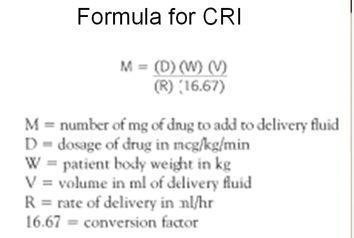 1)Ketamine HClWeight = 4.5 kgConcentration = 100 mg/mlDose = 66mcg/kg/minM= (66 mcg/kg/min x 4.5kg x 1000 ml) / (16.67 x (4.5kg x 5))    =791.842mg791.842mg /100 mg/ml    = 7.9 ml ≈ 8ml2) Lidocaine HClWeight = 4.5 kgConcentration= 20mg/mlDose = 20 mcg/kg/minM= (20mcg/kg/min x 4.5kg x 1000ml) / (16.67 x 22.5mg)    = 239.9mg ≈ 240 mg240mg/ 20mg/ml = 12ml 3) Xylazine HClWeight = 4.5 kgConcentration = 20mg/mlDose = 0.66mcg/kg/minM= (0.66mcg/kg/min x 4.5kg x 1000ml) / (16.67 x 22.5mg)    = 7.918mg7.918mg / 20mg/ml = 0.4ml Total amount of drugs to be added to saline bag = 8ml Ketamine + 12ml Lidocaine +0.4ml Xylazine = 20.4 mlTherefore 20.4ml saline must first be removed from the sterile saline bag before administering 20.4ml of drugs. Table 2: Volume of drugs to be used for CRI Emergency Drugs1) Tolazoline (Reversal of Xylazine – IV)Weight = 4.5 kgConcentration = 100mg/mlDose = 0.1mg/kgVolume = (0.1× 4.5)/ 100mg/ml              = 0.0045ml2) Atropine (For bradycardia i.e. HR <30 bpm, ¼ dose IV and remainder IM/SC) Weight = 4.5 kgConcentration = 0.54 mg/mlDose = 0.04 mg/kgVolume = (0.04 × 4.5) / 0.54              = 0.3 ml3) Epinephrine (For anaphylactic shock, cardiac resuscitation – IM)Weight = 4.5 kgConcentration = 1 mg/mlDose = 0.02 mg/kgVolume = (0.02 × 4.5) / 1              = 0.09 mlTable 3: Withdrawal times of emergency drugsPre-anaestheticDose (mg/kg)InductionDose (mg/kg)Additional AnalgesiaDose (mg/kg)**Maintenance Dose(mcg/kg/min)Xylazine HCl (20 mg/ml)0.025Diazepam (5mg/ml)*Lidocaine HCl (20mg/ml)Ketamine HCl (100 mg/ml)66Ketamine HCl (100mg/ml)Flunixin meglumine (50 mg/ml)2.2 Lidocaine HCl (20 mg/ml)20Lidocaine HCl (20mg/ml)1.0Xylazine HCl (20 mg/ml)0.66DrugDose(mcg/kg/min)Vol to be injected (ml)Ketamine668Xylazine0.660.4Lidocaine2012Total volumeTotal volume20.4DRUGWITHDRAWAL TIME (WDT)TolazolineMeat – 30 days, Milk - NoneAtropineMeat – 14 days, Milk – 72 hoursEpinephrineNone